FastFrom – download videos onlineNowadays videos are the most viral, trendy media on the internet. It is quite convenient to keep videos on your device and use them as you wish without visiting the original webpage again and, worse still, paying for using it. However, many websites don't allow users to download video online for free, citing copyright, technical issues and plenty of other reasons. In such circumstances downloading videos has become rather difficult, hence the FastFrom website being brought into existence.How to use FastFromThe website presents an easy way of how to download video from website. Video files, as well as audio tracks from a great many of popular resources may be downloaded by simply entering the link and pushing a button. This can be done on the main page.Why choose this website?fastfrom.com is a fast-working website which presents its users with a convenient design and a good download speed, making it possible to solve the task in mere seconds. Needless to say, it doesn't take long to load and functions with no lag. Not only does this video downloader free of charge let you save time, but also provides numerous formatting options in order to get rid of the need to use additional converters for changing the video format. The website is compatible with any browser, platform and operating system. It can be viewed on any devices, e.g a smartphone, a desktop computer or a laptop. One of the most significant advantages is that using it is free of charge. FastFrom doesn't ask you to pay for saving files you like or need to your device.Supported platforms and websitesThis free online video downloader provides an opportunity to get videos from various popular social media and video hostings. Youtube, Instagram, Twitter, Facebook, TikTok — and the list goes on. The complete list of the websites where you can download videos from can be found on the main page.Download securityYou can be sure that using the FastFrom free video downloader is perfectly safe. FastFrom ensures the security of the files, so they can be downloaded without any fear of malware. There is no danger of copyright infringement either.Getting StartedFastfrom.com provides the means to download video from url in a fast and comfortable way completely rid of risks. Its services are available to users with no payments required. In conclusion, it serves as a great helping hand for downloading videos safely, in no time, at zero cost. You can try using it now and see for yourself. 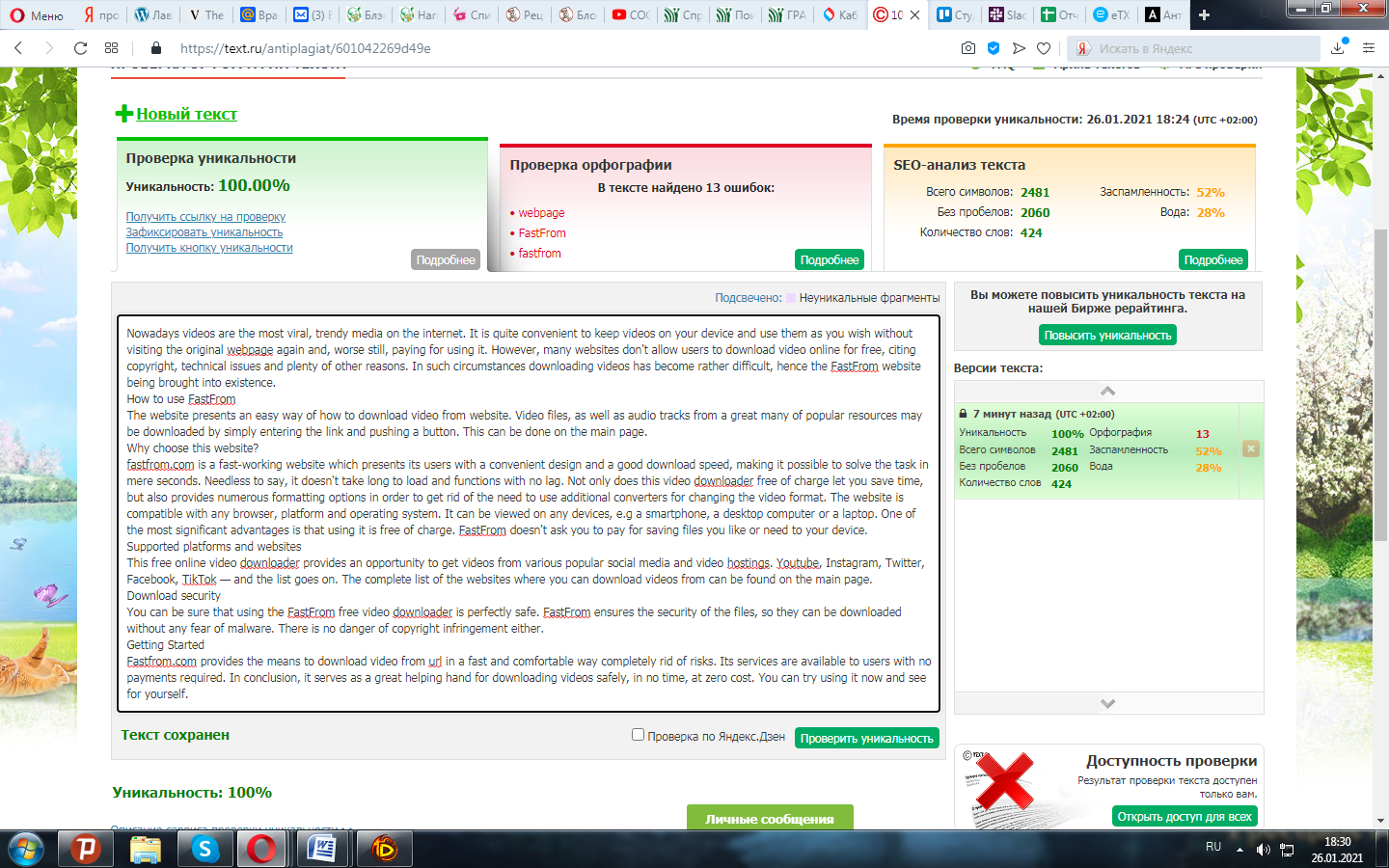 